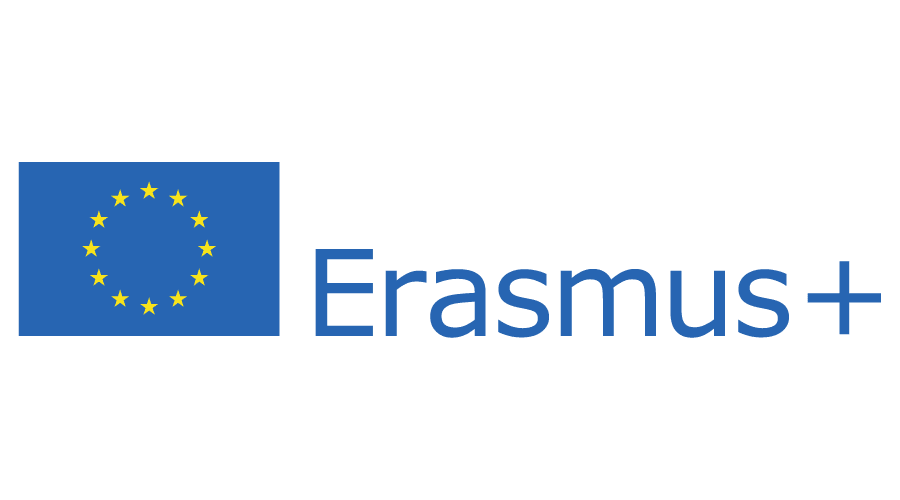 REGULAMIN REKRUTACJI UCZESTNIKÓW PROJEKTU„ONLINE? OFFLINE? ZAWSZE W KONTAKCIE!”REALIZOWANEGOW SZKOLE PODSTAWOWEJ NR 7 IM. JANA KARNOWSKIEGO                                   W CHOJNICACHW RAMACH AKCJI KA122-SCH - KRÓTKOTERMINOWE PROJEKTY NA RZECZ MOBILNOŚCI KADRY EDUKACJI SZKOLNEJ PROGRAMU ERASMUS+§ 1. POSTANOWIENIA OGÓLNERegulamin określa zasady rekrutacji uczestników do projektu „Online? Offline? Zawsze w kontakcie!”.Regulamin oraz dokumenty rekrutacyjne dostępne są u Dyrekcji Szkoły Podstawowej nr 7 im. Jana Karnowskiego w Chojnicach oraz u koordynatora projektu pani Emilii Czai-Urowskiej. § 2. INFORMACJE O PROJEKCIEProjekt Erasmus+ numer 2021-2-PL01-KA122-SCH-000042066 „Online? Offline? Zawsze w kontakcie!” jest realizowany w Szkole Podstawowej nr 7 im. Jana Karnowskiego w Chojnicach w okresie od 01.03.2022 r. do 28.02.2023 r.Projekt realizowany jest przy wsparciu finansowym Unii Europejskiej
w ramach akcji KA122-SCH - Mobilność Kadry Edukacji Szkolnej programu Erasmus+.Projekt zakłada 10 mobilności obejmujących udział w następujących kursach metodycznych:Blended Learning: Connecting Remote and Face-to-Face Teaching (Bergamo, Włochy – uczestnicy kursu nabędą umiejętności: wykorzystania narzędzi ICT do przygotowania i prowadzenia lekcji, angażowania uczniów do praktycznego działania oraz oceny swoich postępów, pracy ukierunkowanej na potrzeby ucznia);Life Coaching for Teachers: Happy Teachers for Better Students (Barcelona, Hiszpania – uczestnicy kursu nabędą umiejętności:  działania w zespole, utrzymywania równowagi pomiędzy pracą a życiem prywatnym, osiągania satysfakcji zawodowej i poczucia efektywności w celu przeciwdziałania sytuacjom stresogennym, kreatywności w pracy z uczniem);How to stop bullying and cyber bullying in schools and promote social emotional learning (Palermo, Włochy – uczestnicy kursu nabędą umiejętności: rozpoznawania czynników ryzyka i długofalowych konsekwencji związanych z nadużywaniem Internetu i cyberprzemocą, tworzenia społecznie i emocjonalnie pozytywnego środowiska edukacyjnego w celu zapobiegania niepożądanym działaniom w sieci);Special Needs in Education (Split, Chorwacja - uczestnicy kursu nabędą umiejętności: rozpoznawania specjalnych potrzeb uczniów, wykorzystywania dostosowanych do potrzeb uczniów narzędzi ICT, wspierania ich rozwoju w oparciu o wypracowane strategie włączające);Teaching languages in the digital era: the best apps, web platforms and ICT solutions for learning languages (Teneryfa, Hiszpania - uczestnicy kursu nabędą umiejętności: wykorzystania ICT do uczenia się języków obcych, tworzenia własnych narzędzi cyfrowych, cyfrowego monitorowania postępów uczniów).           Uczestnikami mobilności będzie 10 nauczycieli. Uczestnicy zostaną objęci przygotowaniem kulturowym oraz językowym.Językiem projektu jest język polski, natomiast językiem komunikacji język polski oraz język angielski.Projekt skierowany jest do nauczycieli Szkoły Podstawowej nr 7 im. Jana Karnowskiego w Chojnicach, zainteresowanych doskonaleniem swojego warsztatu pracy w międzynarodowym gronie.§ 3. CELE PROJEKTUUdział w projekcie ma na celu podniesienie jakości pracy szkoły w sytuacji pandemicznej i postpandemicznej. Nauczyciele podniosą swoje kompetencje z zakresu stosowania nowych technologii informatycznych i wykorzystają innowacyjne metody nauczania w celu podniesienia motywacji do nauki wśród uczniów. Szczególnym wsparciem zostaną objęci uczniowie o specjalnych potrzebach edukacyjnych, dla których pozytywne środowisko nauki oraz sukcesy dydaktyczne będą czynnikami przeciwdziałającymi wykluczeniu. Zdobycie praktycznych umiejętności utrzymania równowagi pomiędzy życiem prywatnym a pracą pozytywnie wpłynie na poziom zaangażowania nauczycieli w działania innowacyjne w pracy z uczniem, a wyposażenie nauczycieli, uczniów i ich rodziców w wiedzę z zakresu zagrożeń cyfrowych umożliwi bezpieczne korzystanie z zasobów Internetu. Promowanie nauki języków obcych oraz wdrożenie treści kulturowych będzie miało na celu reintegrację środowiska szkolnego oraz poprawę wzajemnych relacji.§ 4. ZESPÓŁ REKRUTACYJNYDyrektor szkoły powołuje zespół rekrutacyjny. Do zadań zespołu należy wyłonienie 10 uczestników projektu oraz 2 osoby rezerwowe.Skład zespołu rekrutacyjnego:Aleksandra Mroczkowska – dyrektor Szkoły Podstawowej nr 7 w ChojnicachEmilia Czaja-Urowska – koordynator projektuAleksandra Zotów – nauczyciel języka angielskiegoOpracowano kryteria sprawiedliwej, zgodnej z zasadą równości szans rekrutacji oraz przejrzystą procedurę wyboru. § 5. ZASADY REKRUTACJIW celu zapewnienia równego dostępu do informacji o projekcie oraz zachowania zasad sprawiedliwej rekrutacji wobec wszystkich zainteresowanych projektem nauczycieli Szkoły Podstawowej nr 7 im. Jana Karnowskiego w Chojnicach, podjęte zostaną następujące działania:Zamieszczenie informacji o prowadzonej rekrutacji oraz regulaminu uczestnictwa na tablicy ogłoszeń w pokoju nauczycielskim oraz w zakładce programu Erasmus+ na szkolnej stronie internetowej.Zgodnie z przyznanym dofinansowaniem w mobilnościach udział weźmie 10 nauczycieli. Rekrutacja do projektu trwa od 01.04.2022 r. do 13.04.2022 r.Nauczyciele zainteresowani udziałem w projekcie przedłożą do koordynatora projektu wypełnioną ankietę rekrutacyjną (załącznik nr 1 do regulaminu). Ostateczny termin złożenia ankiety upływa o godz. 12.00 08.04.2022r. Kandydaci, których ankiety będą najwyżej ocenione, przystąpią do testu językowego przewidzianego na dzień 12.04.2022 r.Kryteria brane pod uwagę przy rekrutacji nauczycieli do udziału w projekcie:zatrudnienie w Szkole Podstawowej nr 7 w Chojnicach na czas nieokreślony;znajomość języka angielskiego;motywacja nauczyciela do udziału w projekcie: ze względu na dużą różnorodność umiejętności, jakie uczestnik musi opanować w trakcie realizacji projektu istotne jest nastawienie nauczyciela oraz jego otwartość i gotowość do podejmowania nowych działań;dotychczasowe zaangażowanie w opracowanie projektu oraz w działania z nim związane: część nauczycieli była zaangażowana w działania związane z projektem już od momentu powstawania wniosku aplikacyjnego, co stanowi dodatkowy atut w procesie rekrutacji.Zadeklarowanie uczestniczenia w projekcie zobowiązuje nauczyciela do aktywnego podejmowania działań projektowych przez cały okres jego realizacji! § 6. PRZEBIEG REKRUTACJIRekrutacja do projektu przebiegać będzie dwuetapowo:Nauczyciele zainteresowani realizacją projektu wypełnią ankietę rekrutacyjną, na podstawie której możliwe będzie zakwalifikowanie poszczególnych nauczycieli do drugiego etapu. Pierwsze posiedzenie zespołu rekrutacyjnego będzie miało miejsce dnia 08.04.22 r. W trakcie spotkania członkowie komisji dokonają analizy złożonych ankiet i zakwalifikują do drugiego etapu nauczycieli, którzy najbardziej odpowiadają profilom uczestników projektu.12.04.2022 r. wśród nauczycieli wyłonionych podczas pierwszego etapu rekrutacji zostanie przeprowadzony test językowy, którego wynik ostatecznie rozstrzygnie czy dany nauczyciel będzie zakwalifikowany do mobilności. 13.04.2022 r. odbędzie się drugie posiedzenie, w wyniku którego zostaną wyłonieni uczestnicy projektu oraz nauczyciele zakwalifikowani na listę rezerwową. Przed podjęciem finalnej decyzji o zakwalifikowaniu nauczyciela do projektu, zespół rekrutacyjny zastrzega sobie prawo do przeprowadzenia rozmowy kwalifikacyjnej z każdym z kandydatów. Nauczyciele przystępujący do projektu wypełniają klauzulę informacyjną oraz wyrażają zgodę na przetwarzanie danych osobowych w związku z działaniami projektowymi (załącznik do ankiety rekrutacyjnej).Lista uczestników projektu zakwalifikowanych na poszczególne wyjazdy zostanie podana do publicznej wiadomości 14. 04. 2022 r.§ 7. OBOWIĄZKI UCZESTNIKÓW PROJEKTUUczestnik zobowiązuje się do:przestrzegania regulaminu uczestnictwa w projekcie;regularnego uczestniczenia we wszystkich spotkaniach organizowanych przez koordynatora w celu omówienia postępów realizacji projektu;terminowego wykonywania przydzielonych w projekcie zadań;tworzenia i opracowywania materiałów niezbędnych do realizacji poszczególnych działań przewidzianych na wszystkich etapach trwania projektu;uczestnicy projektu podzielą się wiedzą i zaprezentują praktyczne sposoby jej wykorzystania podczas prowadzenia lekcji otwartych, szkolenia Rady Pedagogicznej oraz udostępnianie materiałów i narzędzi niezbędnych do prowadzenia zajęć z zastosowaniem nowych metod, planuje się również zapoznanie rodziców uczniów z nowatorskimi metodami, poprzez zaproszenie ich do udziału w lekcjach otwartych prowadzonych w oddziałach ich dzieci;doskonalenia znajomości języka angielskiego, warsztatu metodycznego oraz umiejętności TIK;promowania projektu wśród społeczności szkolnej i lokalnej oraz na skalę międzynarodową. § 8. ZASADY REZYGNACJI Z UDZIAŁU W PROJEKCIENauczyciel ma prawo do rezygnacji z udziału w projekcie po złożeniu pisemnego oświadczenia o rezygnacji potwierdzonego własnoręcznym podpisem – Załącznik 2.W przypadku zakwalifikowania się nauczyciela na wyjazd i jego rezygnacji z tego wyjazdu, w wyjeździe uczestniczyć będzie nauczyciel z listy rezerwowej, którego kwalifikacje oraz stopnień znajomości języka angielskiego są zbliżone do kwalifikacji i poziomu językowego uczestnika składającego rezygnację. Jeżeli przed podjęciem decyzji o rezygnacji zostały dokonane płatności na nazwisko pierwotnie wybranego uczestnika, uczestnik rezygnujący z wyjazdu jest zobowiązany ponieść wszelkie koszty finansowe powstałe na skutek zmiany nazwiska na bilecie lotniczym czy odwołania rezerwacji. § 9. INFORMACJA O WYNIKACH REKRUTACJI Z posiedzenia zespołu rekrutacyjnego zostanie sporządzony protokół, zawierający datę posiedzenia, imiona i nazwiska oraz podpisy członków komisji, jak również listę nauczycieli zakwalifikowanych do wyjazdu. Ww. lista zostanie wywieszona na tablicy ogłoszeń w pokoju nauczycielskim oraz opublikowana na szkolnej stronie internetowej w zakładce „Erasmus+” nie później niż 14.04.2022 r.§ 10. POSTANOWIENIA KOŃCOWEKoordynator zastrzega sobie prawo zmiany postanowień niniejszego regulaminu w przypadku zaistnienia nieprzewidzianych okoliczności.W przypadkach spornych, nieuregulowanych postanowieniami niniejszego regulaminu, a dotyczących udziału w projekcie, decyzję podejmie komisja złożona z przedstawiciela dyrekcji szkoły, koordynatora i co najmniej jednego nauczyciela znającego założenia projektu.                                                                          Emilia Czaja-Urowska – koordynator projektuZałącznik nr 1ANKIETA REKRUTACYJNAdo udziału w projekcie „Online? Offline? Zawsze w kontakcie!” realizowanym w Szkole Podstawowej nr 7 im. Jana Karnowskiego w Chojnicach w ramach Programu Erasmus+ Akcja KA122-SCH „Mobilność kadry edukacji szkolnej” Nr projektu:  2021-2-PL01-KA122-SCH-0000420661. Dane kandydata:2. Kryteria rekrutacji:*właściwe podkreślić…………………,dn.....................                                                        ………………………….                                                                czytelny podpis KLAUZULA INFORMACYJNAAdministratorem danych osobowych przetwarzanych w celu realizacji projektu „Online? Offline? Zawsze w kontakcie!” w ramach Programu Erasmus+ Akcja KA122-SCH „Mobilność kadry edukacji szkolnej” numer 2021-2-PL01-KA122-SCH-000042066 jest Szkoła Podstawowa nr 7 im. Jana Karnowskiego w  Chojnicach  ul. Tuwima 2, zarządzana przez p. dyrektor Aleksandrę Mroczkowską.             Zgodnie z Rozporządzeniem Parlamentu Europejskiego i Rady (UE) 2016/679 z dnia 27 kwietnia 2016 r. w sprawie ochrony osób fizycznych w związku z przetwarzaniem danych osobowych i w sprawie swobodnego przepływu takich danych oraz uchylenia dyrektywy 95/46/WE (ogólne rozporządzenie o ochronie danych), publ. Dz. Urz. UE L Nr 119, s. 1 osobie, której dane dotyczą przysługuje prawo:żądania dostępu do danych osobowych; sprostowania, usunięcia lub ograniczenia przetwarzania danych osobowych;wniesienia sprzeciwu;wycofania zgody w każdym momencie, jednak bez wpływu na zgodność z prawem przetwarzania danych osobowych, którego dokonano na podstawie zgody przed jej cofnięciem; wniesienia skargi do Prezesa Urzędu Ochrony Danych Osobowych, ul. Stawki 2, 00 – 193 Warszawa.Zapoznałam/-em się z powyższą treścią.…………………, dn.....................                                                    ……………………………                                                                czytelny podpis ZGODA NA PRZETWARZANIE DANYCH OSOBOWYCHWyrażam zgodę na przetwarzanie moich danych osobowych przez Szkołę Podstawową nr 7 im. Jana Karnowskiego w Chojnicach zgodnie z rozporządzeniem Parlamentu Europejskiego i Rady (UE) 2016/679 z dnia 27 kwietnia 2016r. w sprawie ochrony osób fizycznych w związku z przetwarzaniem danych osobowych i w sprawie swobodnego przepływu takich danych oraz uchylenia dyrektywy 95/96/WE (ogólne rozporządzenie o ochronie danych) publ. Dz. Urz. UE L Nr 119, s 1. w celu realizacji projektu „Online? Offline? Zawsze w kontakcie!” w ramach programu Erasmus+ Akcja KA122-SCH „Mobilność kadry edukacji szkolnej” numer 2021-2-PL01-KA122-SCH-000042066. …………………, dn.....................                                                    ……………………………                                                                                                                                                    czytelny podpis Załącznik nr 2Oświadczenie o rezygnacji z udziału w projekcie „Online? Offline? Zawsze w kontakcie!” 
realizowanym w Szkole Podstawowej nr 7 im. Jana Karnowskiego w Chojnicach
w ramach Programu Erasmus+ Akcja KA122-SCH „Mobilność kadry edukacji szkolnej” Nr projektu:  2021-2-PL01-KA122-SCH-000042066Oświadczam, że z dniem ……………………………. rezygnuję z udziału w projekcie:„Online? Offline? Zawsze w kontakcie!” realizowanym w Szkole Podstawowej nr 7  im. Jana Karnowskiego w Chojnicach.Do dnia…………………………………………………… zobowiązuję się dokonać zwrotu przeznaczonych na moje szkolenie środków.              miejscowość i data                                                  czytelny podpis kandydataimię i nazwiskodata i miejsce urodzeniaadres zamieszkaniaPESELstanowiskomiejsce zatrudnienianumer telefonuadres e – mail wybrany kursKRYTERIA FORMALNE złożenie w wyznaczonym terminie kompletu dokumentów: ankiety rekrutacyjnej, oświadczenia o wyrażeniu zgody na przetwarzanie danych osobowych oraz klauzuli informacyjnej (zawartych w ankiecie rekrutacyjnej) TAK/NIE*(wypełnia kandydat)zatrudnienie w Szkole Podstawowej nr 7 im. Jana Karnowskiego w Chojnicach na czas nieokreślony  TAK/NIE*(wypełnia kandydat)KRYTERIA (wypełnia kandydat)Punkty 1-3(wypełnia Komisja Rekrutacyjna)Motywacja do wzięcia udziału w mobilności (proszę opisać w kilku zdaniach):Dotychczasowe zaangażowanie w opracowanie projektu oraz w działania z nim związane (proszę opisać w kilku zdaniach):Znajomość języka angielskiego w oparciu o wyniki testu poziomującego:(wypełnia Komisja Rekrutacyjna)……………………………………………………………………………………………………………………………… ………………………………………………